Publicado en ETSI Montes, Forestal y del Medio Natural (Edificio Forestales) el 05/06/2024 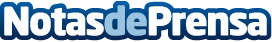 FECOMA aportó la visión de la Economía Social ante el reto demográfico en REDMER 2024 REDMER 2024 (Reto Demográfico en el Medio Rural) es una jornada dirigida a técnicos profesionales, e investigadores del medioambiente, arquitectura, ingenierías, geografía, historia y ciencias sociales que forma parte de un proyecto en el que FECOMA está colaborando con la Universidad Politécnica de Madrid (UPM), incorporando el trabajo por retos en asignaturas que tienen que ver con la ordenación y la gestión del territorioDatos de contacto:Javier BravoBravocomunicacion606411053Nota de prensa publicada en: https://www.notasdeprensa.es/fecoma-aporto-la-vision-de-la-economia-social Categorias: Nacional Historia Madrid Ecología Sostenibilidad Construcción y Materiales Arquitectura Sector Energético http://www.notasdeprensa.es